На основании распоряжения администрации МР «Печора» от 29.08.2022        № 580-р «О внесении изменений в распоряжение администрации МР «Печора» от  30.12.2021 № 1001-р «О контрактной службе администрации МР «Печора»:1. Внести в распоряжение администрации муниципального района «Печора» от 30.12.2021 № 999-р «О назначении лиц, ответственных за осуществление приемки товаров, работ, услуг, формирование и подписание электронной подписью электронных документов о приемке поставленного товара (выполненной работы, оказанной услуги) в рамках исполнения контракта (отдельного этапа исполнения контракта)» следующие изменения:1.1. Пункт 3 распоряжения изложить в следующей редакции:«3. Возложить обязанности по формированию в Единой информационной системе в сфере закупок (далее – ЕИС) и подписанию электронной подписью по правилам Федерального закона от 06.04.2011 № 63-ФЗ «Об электронной подписи» электронных документов о приемке поставленного товара, выполненной работы, оказанной услуги в рамках исполнения контракта (отдельного этапа исполнения контракта) на руководителя контрактной службы администрации МР «Печора» Серова Валерия Анатольевича». 2. Настоящее распоряжение вступает в силу со дня принятия и подлежит размещению на официальном сайте муниципального района «Печора».3. Контроль за исполнением настоящего распоряжения оставляю за собой.Глава муниципального района - 
руководитель администрации                                                                          В.А. СеровАДМИНИСТРАЦИЯ МУНИЦИПАЛЬНОГО РАЙОНА «ПЕЧОРА»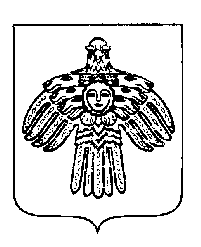 «ПЕЧОРА»  МУНИЦИПАЛЬНÖЙ  РАЙОНСААДМИНИСТРАЦИЯ РАСПОРЯЖЕНИЕТШÖКТÖМРАСПОРЯЖЕНИЕТШÖКТÖМРАСПОРЯЖЕНИЕТШÖКТÖМ 1 сентября  2022 г.г. Печора,  Республика Коми                                   № 592- р    О внесении изменений в распоряжение администрации МР «Печора» от  30.12.2021 № 999-р «О назначении лиц, ответственных за осуществление приемки товаров, работ, услуг, формирование и подписание электронной подписью электронных документов о приемке поставленного товара (выполненной работы, оказанной услуги) в рамках исполнения контракта (отдельного этапа исполнения контракта)»